НАКАЗ27.10.2021                                                                                                № 210Про забезпечення доступу до публічної інформації у формі відкритих даних	На підставі ст. 101 Закону України «Про доступ до публічної інформації», постанови Кабінету Міністрів України від 21.10.2015 № 835 «Про затвердження Положення про набори даних, які підлягають оприлюдненню у формі відкритих даних» (зі змінами), враховуючи Положення про набори відкритих даних Харківської міської ради та її виконавчих органів та Реєстр наборів даних, що перебувають у володінні Харківської міської ради, її виконавчих органів, підприємств, установ, закладів та організацій комунальної форми власності Харківської міської територіальної громади, затверджених розпорядженням Харківського міського голови від 21.10.2021 № 194 «Про затвердження Положення про набори відкритих даних Харківської міської ради та її виконавчих органів» НАКАЗУЮ:Затвердити Реєстр наборів даних Харківської загальноосвітньої школи І-ІІІ ступенів №41  Харківської міської ради Харківської області (далі – Реєстр ХЗОШ№41) в новій редакції, згідно з додатком.Визначити Фурман Н.В. – заступника директора з навчально-виховної роботи Харківської загальноосвітньої школи І-ІІІ ступенів №41 Харківської міської ради Харківської області відповідальною особою за:Оприлюднення та оновлення наборів даних на Порталі відкритих даних Харкова (opendata.kharkivrada.gov.ua) (далі – Портал), визначених 
у Реєстрі ХЗОШ№41.Адміністрування персонального кабінету Харківської загальноосвітньої школи І-ІІІ ступенів №41 Харківської міської ради Харківської області на Порталі.Розгляд пропозицій користувачів Порталу та надання відповідей на них у межах покладених повноважень.На період відсутності відповідальної особи, визначеної п. 2 наказу, виконання її обов’язків покласти на Капустинську Т.Ф. – заступника директора з навчально-виховної роботи Харківської загальноосвітньої школи І-ІІІ ступенів №41 Харківської міської ради Харківської області.У разі внесення до наборів даних позапланових змін, відповідальній особі за оприлюднення та оновлення інформації протягом трьох робочих днів здійснювати оновлення  відповідної інформації на Порталі.Наказ Харківської загальноосвітньої школи І-ІІІ ступенів №41  Харківської міської ради Харківської області від 21.04.2021  № 74 «Про визначення відповідальної особи за оприлюднення інформації  на Єдиному державному веб-порталі відкритих даних та на веб-порталі відкритих даних Харкова» вважати таким, що втратив чинність. Контроль за виконанням цього наказу залишаю за собою. Директор школи						Є.В.ГонськийЗаступник директора з навчально-виховної роботи – особа, відповідальна за запобігання корупції в закладі 	                   Н.В.ФурманЗ наказом ознайомлені:Фурман Н.В. 					Капустинська Т.Ф.Фурман Н.В.Додаток до наказу
від 27.10.2021№210РЕЄСТР наборів данихХарківської загальноосвітньої школи І-ІІІ ступенів №41 Харківської міської ради Харківської областіДиректор школи						Є.В.Гонський ХАРКІВСЬКА ЗАГАЛЬНООСВІТНЯ ШКОЛА І-ІІІ СТУПЕНІВ №41 ХАРКІВСЬКОЇ МІСЬКОЇ РАДИ ХАРКІВСЬКОЇ ОБЛАСТІ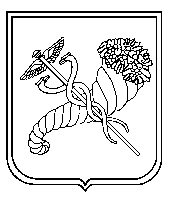 № з/пНайменування набору данихФормати надання  та оприлюднення наборів данихЧастота надання  та оприлюднення наборів данихДовідник підприємств, установ, організацій та територіальних органів розпорядника інформації та організацій, що належать до сфери його управління, у тому числі їх ідентифікаційних кодів в Єдиному державному реєстрі юридичних осіб, фізичних осіб — підприємців та громадських формувань, офіційних веб-сайтів, адрес електронної пошти, номерів телефонів, місцезнаходженняXLSX, CSV ЩорокуІнформація про структуру (організаційну структуру) розпорядника інформаціїXLSX, CSV ЩорокуЗвіти, у тому числі щодо задоволення запитів на інформаціюXLSX, CSVЩокварталуРеєстр наборів даних, що перебувають у володінні розпорядника інформаціїXLSX, CSV ЩорокуІнформація про нормативно-правові засади діяльності розпорядника інформаціїXLSX, CSV ЩорокуІнформація із системи обліку публічної інформаціїXLSX, CSV Щороку